                       Professional Experience	Finance for Non-Financial ManagersJCCI Exports TrainingCurriculum vitae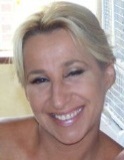 Personal InformationNameMaria-João Correia de BritoMaria-João Correia de BritoAddress Rua dos Abertugais,  à Rua Marechal Craveiro Lopes, 52080-588 Fazendas de AlmeirimRua dos Abertugais,  à Rua Marechal Craveiro Lopes, 52080-588 Fazendas de AlmeirimTelephone914 733 113TAX No.178 837 539178 837 539E-mailJoaodutoit@gmail.co.zaJoaodutoit@gmail.co.zaPortuguese ID09930265 9zy6Date of Birth08-May-1962GenderFemaleDatesJuly 2019 to dateOccupation or position heldFreelance TranslatorMain activities and responsibilitiesInitiated this activity by Translating English-to- Portuguese Fiction Books. Reference to Dawn Brower – an American author – whose book “Passion and Lies” have now been published in Portuguese (translation made by me). I also translated books of T.M. Bilderback, “The night Chicago died” which is now waiting to be published.Weekly translations of Personal, Legal and Commercial documents. Interpreter for Foreign individuals seeking a Portuguese Residence Card. Subtitles addition – English to Portuguese, Subtitles editing – English and PortugueseTranslation Software used: OmegaT, Microsoft WordSubtitles’ software: AegiSubDatesMaio 2011 a Julho 2019Occupation or position heldSenior Business Development ManagerMain activities and responsibilitiesEnsure the execution of the base business for the financial year. Strengthen the management of Distributors defining best practices for better monitoring and communication results. Implement joint business plans with key distributors to achieve the company's KPIs. Implement sales strategies and marketing support and assist distributors to meet their defined annual goals as agreed in the Joint Business Plans and T&C's. Translate Exports Documentation. Translate Radio and TV commercials for target markets. Manage sales and stock data of the Distributor, ensuring that the forecasts of orders are accurate in relation to consumption. Ensure that joint business plans are defined annually and monitored regularly and annually. Support to the Marketing team in market/consumer research, to apply the best practices in terms of media support/promotions. Transcriptions for the top management English to English, English to Portuguese to English. Monitor the implementation of 5 P in the Store, ensuring correct shelf prices, product assortment, placement, POP and Promotional itemsDanone Southern Africa PTY LTD199, Bryanston Drive, Bryanston, South Africa                                                  SectorFMCG DatesDatesAug 2003 to May 2011Occupation or position heldOccupation or position heldMarket Development ManagerMain activities and responsibilitiesMain activities and responsibilitiesManaging Mozambique, DRC, Congo Brazaville and Madagascar. Establish Corporate goals-, short- and long-term budgets and developing business plans for the achievement of those goals. Implement sales and marketing strategies. Co-ordinate in-market and in-store promotional activities for the core products aiming to increase or reinforce our share of market. Manage Distributor sales and inventory, insuring forecasts are accurate vs. orders. Ensuring joint business plans are set and followed up regularly and updated annually. Support Distributors in achieving KPI's as set in the JBP and set T&C. Support the Marketing team in Market/consumer research to apply best practices in terms of media support/promotions. Monitor 5 P's implementation in-Store, insuring pricing on-shelf, product assortment, placement, POP and promotions are in accordance with the correct Retail Environment and with Colgate's strategic plans. Monitoring P&L's with subsidiary ensuring the right margins/profits are met. TV and Radio Ad translations. Interpreter for Key Customers. Transcriptions and Translations of corporate documentation and mails.Name and address of employerName and address of employerColgate-Palmolive (Pty) Ltd.528, Commissioner Street, Boksburg, South AfricaType of business or sectorDatesType of business or sectorDatesFMCGJuly 1997 – December 1997Occupation or position heldOccupation or position heldExport Sales ManagerMain activities and responsibilitiesMain activities and responsibilitiesEvaluation of performance and monitoring sales vs. forecastsImplementing effective strategies to maximise sales by providing appropriate training to the distributor’s sales force. Customers’ stock monitoring to avoid out of stock situations. Achieve targets as agreed on budget reviews.Name and address of employerName and address of employerAfrican Products – Starch Division of Tongaat HulletsMeadowdale – Edenvale, South AfricaType of business or sectorReason for leavingDatesOccupation or position heldMain activities and responsibilitiesName and address of employerType of business or sectorReason for leavingDatesOccupation or position heldMain activities and responsibilitiesName and address of employerType of business or sectorReason for leavingType of business or sectorReason for leavingDatesOccupation or position heldMain activities and responsibilitiesName and address of employerType of business or sectorReason for leavingDatesOccupation or position heldMain activities and responsibilitiesName and address of employerType of business or sectorReason for leavingStarch and Glucose producersHusband relocated to Hong KongJune 1996 – July 1997Export Sales ManagerIdentify and appoint Distributors in the different markets. Planning of business strategies and analysis of business gaps and opportunities. Monitoring stock/inventory levels vs shipments. Identify best supply chain to optimize revenue and distribution. International Forestry Industries, Randburg, South AfricaPaper SuppliesCompany went insolventNovember 1995 – May 1996Export Sales Co-ordinatorMonitor and manage customers’ purchases. Ensure orders par with forecasts. Order input and monitoring of stock levels SAPPI (Pty) Ltd. Paper ManufacturerBetter career opportunitiesDatesOccupation or position heldMain activities and responsibilitiesName and address of employerType of business or sectorReason for leavingDatesOccupation or position heldMain activities and responsibilitiesName and address of employerType of business or sectorReason for leavingDatesOccupation or position heldMain activities and responsibilitiesName and address of employerType of business or sectorReason for leavingDatesOccupation or position heldMain activities and responsibilitiesName and address of employerType of business or sectorReason for leavingApril 1992 to July 1995Export Sales Executive – Expat positionGrow Unilever presence in the market, by monitoring and supporting Wholesaler’s activities, order placement, inventory. Ensure products were present in all Retail Environments. Implemented a Demand Plan system to facilitate Stock/Inventory and Sales projection control. Intrade imports /Exports (Unilever Agents in Mozambique)FMCG AgentUnilever opened they own subsidiary in the countrySeptember 1988 to March 1990Export Sales CoordinatorMonitor Wholesalers Sales, inventory. Hands on approach on Order Placement. South African Breweries (Pty) Ltd.FMCG Challenging position impossible to turn downEducation and trainingDatesSeptember 1984 to July 1987Title of qualification awardedCompleted 3 years on Business Management (5 year course)Principal subjects/Occupational skills coveredAccountancy, Economics, Commercial Law, English Literature and History, French Literature and History, PhilosophyName and type of organisation providing education and trainingISLA (Superior Institute of Languages and Administration)Personal skills and competencesMother tongue(s)PortugueseOther language(s)Self-assessmentUnderstandingUnderstandingSpeakingSpeakingWriting European level (*) ListeningReadingSpoken interactionSpoken productionEnglish99%       100%99%99%100%French99%       100%50%50%         90%Spanish90%       100%45%45%0%(*) Common European Framework of Reference (CEF) level(*) Common European Framework of Reference (CEF) level(*) Common European Framework of Reference (CEF) level(*) Common European Framework of Reference (CEF) level(*) Common European Framework of Reference (CEF) level(*) Common European Framework of Reference (CEF) level(*) Common European Framework of Reference (CEF) level(*) Common European Framework of Reference (CEF) level(*) Common European Framework of Reference (CEF) level(*) Common European Framework of Reference (CEF) levelSocial skills and competenciesGood interpersonal skills, Provides and sick feedback, promotes team work, conducts business with Integrity and Effectiveness. Computer skills and competencesProficient in all Microsoft Office applications. SAP on a user basesArtistic skills and competencesFine ArtsDriving licence(s)Code 08Additional informationCompleted Colgate-Palmolive training courses:KAM 1KAM 2CM5PConsumer InsightsPromo PowerMoney MattersPro Sales Train the TrainerIndirect Trade ManagementShopper InsightsMCBIE – Manage Colgate Business with Integrity and Effectiveness (competition law)Completed Danone Southern Africa Training